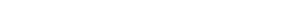 Prozess - SteckbriefProzess - SteckbriefProzess - SteckbriefProzess - SteckbriefProzess - SteckbriefProzess - SteckbriefProzess - SteckbriefProzess - SteckbriefProzess - SteckbriefProzess - SteckbriefProzess - SteckbriefProzess - SteckbriefALLGEMEINESALLGEMEINESALLGEMEINESALLGEMEINESALLGEMEINESALLGEMEINESALLGEMEINESALLGEMEINESProzessnameWarenausgang LagerWarenausgang LagerWarenausgang LagerProzesseigentümerLagerProzessanalystLageristProzessversion1.0DatumINHALTINHALTINHALTINHALTINHALTINHALTINHALTINHALTKurzbeschreibungWare wird an Logistikpartner übergebenWare wird an Logistikpartner übergebenWare wird an Logistikpartner übergebenProzesszielVersendung der WareVersendung der WareVersendung der WareROLLENROLLENROLLENROLLENROLLENROLLENROLLENROLLENVerantw. ProzessmanagerTeamleiter LagerTeamleiter LagerTeamleiter LagerProzessanwenderLagerarbeiterLagerarbeiterLagerarbeiterProzessanwenderLagerarbeiterLagerarbeiterLagerarbeiterZUSÄTZLICHE INFORMATIONENZUSÄTZLICHE INFORMATIONENZUSÄTZLICHE INFORMATIONENZUSÄTZLICHE INFORMATIONENZUSÄTZLICHE INFORMATIONENZUSÄTZLICHE INFORMATIONENZUSÄTZLICHE INFORMATIONENZUSÄTZLICHE INFORMATIONENProzessinputAbgeschlossene Versandabwicklung Abgeschlossene Versandabwicklung Abgeschlossene Versandabwicklung ProzessinputAbgeschlossene Versandabwicklung Abgeschlossene Versandabwicklung Abgeschlossene Versandabwicklung ProzessoutputÜbergabe der Ware an den LogistikpartnerÜbergabe der Ware an den LogistikpartnerÜbergabe der Ware an den LogistikpartnerProzessoutputÜbergabe der Ware an den LogistikpartnerÜbergabe der Ware an den LogistikpartnerÜbergabe der Ware an den LogistikpartnerProzessauslösendesEreignis (Start)Versandabwicklung im Lager wurde abgeschlossenVersandabwicklung im Lager wurde abgeschlossenVersandabwicklung im Lager wurde abgeschlossenProzessauslösendesEreignis (Start)Versandabwicklung im Lager wurde abgeschlossenVersandabwicklung im Lager wurde abgeschlossenVersandabwicklung im Lager wurde abgeschlossenGrob enthaltene ProzessteileWare wird nach Region sortiert, Ware wird retourenspezifisch beladen, Ware wird an Laderampe transportiert, Ware wird an Logistikpartner übergebenWare wird nach Region sortiert, Ware wird retourenspezifisch beladen, Ware wird an Laderampe transportiert, Ware wird an Logistikpartner übergebenWare wird nach Region sortiert, Ware wird retourenspezifisch beladen, Ware wird an Laderampe transportiert, Ware wird an Logistikpartner übergebenProzesskennzahlen,MessgrößenSumme Lieferscheine, Summe Artikel, Anzahl artikelreiner Paletten, Anzahl Mischpaletten, Auslieferungsquote, Kommissionierungsfehler, Stückzahl, Lieferant, Summierung der Ware, Artikelnummer, Position, Kostenstelle, Einheit, Preis, Besteller, Mandant, Warenclearing (Eingang/Ausgang), Artikelumbuchung, Kapazitätsauslastung, DurchlaufzeitSumme Lieferscheine, Summe Artikel, Anzahl artikelreiner Paletten, Anzahl Mischpaletten, Auslieferungsquote, Kommissionierungsfehler, Stückzahl, Lieferant, Summierung der Ware, Artikelnummer, Position, Kostenstelle, Einheit, Preis, Besteller, Mandant, Warenclearing (Eingang/Ausgang), Artikelumbuchung, Kapazitätsauslastung, DurchlaufzeitSumme Lieferscheine, Summe Artikel, Anzahl artikelreiner Paletten, Anzahl Mischpaletten, Auslieferungsquote, Kommissionierungsfehler, Stückzahl, Lieferant, Summierung der Ware, Artikelnummer, Position, Kostenstelle, Einheit, Preis, Besteller, Mandant, Warenclearing (Eingang/Ausgang), Artikelumbuchung, Kapazitätsauslastung, DurchlaufzeitProzesskennzahlen,MessgrößenSumme Lieferscheine, Summe Artikel, Anzahl artikelreiner Paletten, Anzahl Mischpaletten, Auslieferungsquote, Kommissionierungsfehler, Stückzahl, Lieferant, Summierung der Ware, Artikelnummer, Position, Kostenstelle, Einheit, Preis, Besteller, Mandant, Warenclearing (Eingang/Ausgang), Artikelumbuchung, Kapazitätsauslastung, DurchlaufzeitSumme Lieferscheine, Summe Artikel, Anzahl artikelreiner Paletten, Anzahl Mischpaletten, Auslieferungsquote, Kommissionierungsfehler, Stückzahl, Lieferant, Summierung der Ware, Artikelnummer, Position, Kostenstelle, Einheit, Preis, Besteller, Mandant, Warenclearing (Eingang/Ausgang), Artikelumbuchung, Kapazitätsauslastung, DurchlaufzeitSumme Lieferscheine, Summe Artikel, Anzahl artikelreiner Paletten, Anzahl Mischpaletten, Auslieferungsquote, Kommissionierungsfehler, Stückzahl, Lieferant, Summierung der Ware, Artikelnummer, Position, Kostenstelle, Einheit, Preis, Besteller, Mandant, Warenclearing (Eingang/Ausgang), Artikelumbuchung, Kapazitätsauslastung, DurchlaufzeitProzesskennzahlen,MessgrößenSumme Lieferscheine, Summe Artikel, Anzahl artikelreiner Paletten, Anzahl Mischpaletten, Auslieferungsquote, Kommissionierungsfehler, Stückzahl, Lieferant, Summierung der Ware, Artikelnummer, Position, Kostenstelle, Einheit, Preis, Besteller, Mandant, Warenclearing (Eingang/Ausgang), Artikelumbuchung, Kapazitätsauslastung, DurchlaufzeitSumme Lieferscheine, Summe Artikel, Anzahl artikelreiner Paletten, Anzahl Mischpaletten, Auslieferungsquote, Kommissionierungsfehler, Stückzahl, Lieferant, Summierung der Ware, Artikelnummer, Position, Kostenstelle, Einheit, Preis, Besteller, Mandant, Warenclearing (Eingang/Ausgang), Artikelumbuchung, Kapazitätsauslastung, DurchlaufzeitSumme Lieferscheine, Summe Artikel, Anzahl artikelreiner Paletten, Anzahl Mischpaletten, Auslieferungsquote, Kommissionierungsfehler, Stückzahl, Lieferant, Summierung der Ware, Artikelnummer, Position, Kostenstelle, Einheit, Preis, Besteller, Mandant, Warenclearing (Eingang/Ausgang), Artikelumbuchung, Kapazitätsauslastung, DurchlaufzeitProzesskennzahlen,MessgrößenSumme Lieferscheine, Summe Artikel, Anzahl artikelreiner Paletten, Anzahl Mischpaletten, Auslieferungsquote, Kommissionierungsfehler, Stückzahl, Lieferant, Summierung der Ware, Artikelnummer, Position, Kostenstelle, Einheit, Preis, Besteller, Mandant, Warenclearing (Eingang/Ausgang), Artikelumbuchung, Kapazitätsauslastung, DurchlaufzeitSumme Lieferscheine, Summe Artikel, Anzahl artikelreiner Paletten, Anzahl Mischpaletten, Auslieferungsquote, Kommissionierungsfehler, Stückzahl, Lieferant, Summierung der Ware, Artikelnummer, Position, Kostenstelle, Einheit, Preis, Besteller, Mandant, Warenclearing (Eingang/Ausgang), Artikelumbuchung, Kapazitätsauslastung, DurchlaufzeitSumme Lieferscheine, Summe Artikel, Anzahl artikelreiner Paletten, Anzahl Mischpaletten, Auslieferungsquote, Kommissionierungsfehler, Stückzahl, Lieferant, Summierung der Ware, Artikelnummer, Position, Kostenstelle, Einheit, Preis, Besteller, Mandant, Warenclearing (Eingang/Ausgang), Artikelumbuchung, Kapazitätsauslastung, DurchlaufzeitStärkenOptimierte Übergange der Ware an den LogistikpartnerOptimierte Übergange der Ware an den LogistikpartnerOptimierte Übergange der Ware an den LogistikpartnerVerbesserungspotentialeOptimierte Durchgangszeiten für die ÜbergabeOptimierte Durchgangszeiten für die ÜbergabeOptimierte Durchgangszeiten für die ÜbergabeAnforderungenEffiziente DurchlaufzeitenEffiziente DurchlaufzeitenEffiziente DurchlaufzeitenBeteiligte Organisationseinheiten / StellenWarenausgangWarenausgangWarenausgangBeteiligte Organisationseinheiten / StellenWarenausgangWarenausgangWarenausgangBeteiligte Organisationseinheiten / StellenWarenausgangWarenausgangWarenausgangBeteiligte Organisationseinheiten / StellenWarenausgangWarenausgangWarenausgangProzessartFührungsprozessKernprozess UnterstützungsprozessFührungsprozessKernprozess UnterstützungsprozessProzessartFührungsprozessKernprozess UnterstützungsprozessFührungsprozessKernprozess UnterstützungsprozessProzessartFührungsprozessKernprozess UnterstützungsprozessFührungsprozessKernprozess Unterstützungsprozess